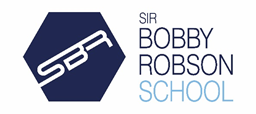        Emma Kelly Welfare and family liaison officer.ekelly@sbrschool.co.ukCall 01473 556210 Option 4 or text 07385 380839Dear Parents/Carers, My name is Emma and I have joined the team at Sir Bobby Robson school as Welfare and family liaison officer.You may think “what on earth is that?” and scroll past the rest of the email or my details - BUT before you do, save it, screenshot it, print it out if needed, as one day you may want to make contact.My main job is to support YOU, as well as any of your children’s needs, which are not necessarily school related. So, if you need help with anything big or small, I am more than happy to help. I have a lot of experience, contacts, and resources which I can share with you and of course if I don’t know the answer to something, I will try and find out for you. I can provide a non-judgemental ear, a comfy sofa and a cuppa if you ever need a chat. My contact details are at the top of this page.Before coming to the school, I have gained a variety of experience in Childcare, Youth engagement, Children and young people’s services both in children centres and the Early help team where I’ve gained an even wider overview of family support and their needs. I have a strong interest in women’s rights and domestic abuse and because of that I’ve worked as an Independent sexual violence advisor. Throughout my career I have worked alongside various agencies, providing one to one support and interventions, completing onward referrals and advocated for my service users. How can I help you? I understand that caring for a child with complex needs can be hard sometimes, as well as manging any other curve balls that life may throw at you. Sometimes just a chat will do, but if you need anything further help, I can assist with attending appointments, being your voice at meetings, liaising with other agencies, referrals, accessing activities, relating to, but not limited to;1-Housing.                                                   8- sexual health.2-Finances and grants.                             9- Employment, volunteering and training.3- Mental health.                                      10- Parenting.                      4-Self-help.                                                 11- Substance misuse.5-Counselling/ therapies.                                         6-Criminal justice system or family courts.7-Relationships.I look forward to meeting you all.Emma Kelly